Nom de l’élève :.       .         .        .         .           .           .           .           .            .         .           .       .Note :.       .        .       .      .       .       .         .        .        .PHYSIQUE (13 points)Physique 1 (…….. points) : Etude de mouvement d’un solideUn mobile autoporteur S, abandonné sans vitesse initiale, glisse sur un plan incliné puis sur un plan horizontal. On enregistre les positions occupées par un point G du mobile à intervalle de temps τ = 40 ms.On obtient l’enregistrement suivant en vraie grandeur.Le document 1 est relatif au mouvement sur le plan incliné.Le document 2 est relatif au mouvement sur le plan horizontal.1. Calculer la valeur de la vitesse moyenne du mobile lorsqu’il se déplace de la position G0 à la position G7. ………………………………………………………………………………………………………………………………………..………………………………………………………………………………………………………………………………………..………………………………………………………………………………………………………………………………………..2. Calculer la valeur de la vitesse instantanée V3 et V5 du mobile respectivement en G3 et G5.………………………………………………………………………………………………………………………………………..………………………………………………………………………………………………………………………………………..………………………………………………………………………………………………………………………………………..………………………………………………………………………………………………………………………………………..3. Déduire la nature du mouvement du mobile sur le plan incliné. Justifier.………………………………………………………………………………………………………………………………………..………………………………………………………………………………………………………………………………………..………………………………………………………………………………………………………………………………………..4. Calculer la valeur de la vitesse instantanée V9 du mobile en G9………………………………………………………………………………………………………………………………………..………………………………………………………………………………………………………………………………………..………………………………………………………………………………………………………………………………………..………………………………………………………………………………………………………………………………………..5. Représenter le vecteur vitesse   (sur le document 2 ci-dessus). Echelle : ………………………………………………………………………………………………………………………..6. On considère G8 l’origine des abscisses et G9 l’origine des dates, déterminer l’équation horaire du mouvement du mobile sur le plan horizontal.………………………………………………………………………………………………………………………………………..………………………………………………………………………………………………………………………………………..………………………………………………………………………………………………………………………………………..………………………………………………………………………………………………………………………………………..Physique 2 (…. points) : Exploitation d’un diagramme d’espaceUn solide (S) ponctuel se déplace sur l'axe (OY) selon une trajectoire rectiligne.Le graphe suivant représente la variation de son ordonnée Y en fonction du temps t.1. Retrouver Y0 la position du mobile à l'origine du temps. ………………………………………………………………………………………………………………………………………..………………………………………………………………………………………………………………………………………..  2. Donner la nature de mouvement du solide (S).………………………………………………………………………………………………………………………………………..………………………………………………………………………………………………………………………………………..  3. Déterminer Y (t) l'équation horaire du mouvement du solide (S).………………………………………………………………………………………………………………………………………..………………………………………………………………………………………………………………………………………..………………………………………………………………………………………………………………………………………..………………………………………………………………………………………………………………………………………..4. Déterminer la distance D parcourue par le solide entre les dates t1=1s et t2=3s………………………………………………………………………………………………………………………………………..………………………………………………………………………………………………………………………………………..………………………………………………………………………………………………………………………………………..………………………………………………………………………………………………………………………………………..CHMIE (07 points)Partie 1 : HydrodistillationL'estragole est une substance utilisée en parfumerie et entrant dans la composition d'arômes pour les aliments et les boissons. L'estragole existe dans les essences d'estragon (70 à 75 %). L'essence d'estragon est obtenue par hydrodistillation des feuilles d'estragon.Données :Le dichlorométhane et l'eau salée sont non-miscibles tandis que l'éthanol et l'eau salée le sont.Mode opératoireDans un ballon de 500 mL, on introduit 200 mL d'eau distillée, des feuilles d'estragon finement découpées et quelques grains de pierre ponce.	On réalise le montage d'hydrodistillation représenté ci-contre et on porte à ébullition le mélange contenu dans le ballon.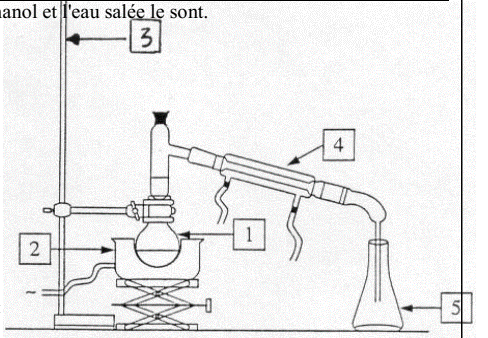 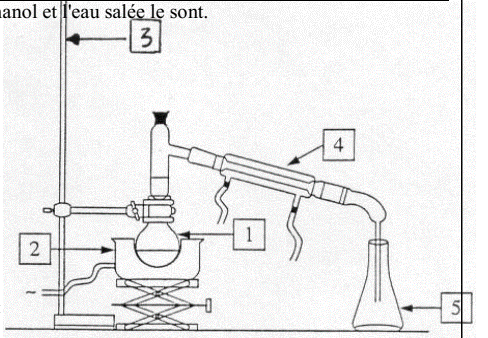 On laisse se poursuivre l'hydrodistillation jusqu'à obtenir environ 50 mL de distillat : le distillat est trouble car il est composé d'un mélange hétérogène : la phase aqueuse et la phase huileuse (contenant l'estragole) mal séparées.On ajoute au distillat 5 g de chlorure de sodium (sel) que l'on dissout par agitation.Ensuite on réalise une extraction par solvant. On verse le distillat et 10 mL de solvant X dans une ampoule à décanter.Après agitation et décantation, on récupère la phase organique.Questions1. Nommer les différentes parties numérotées de 1 à 5 sur le montage de l'hydrodistillation.………………………………………………………………………………………………………………………………………..………………………………………………………………………………………………………………………………………..………………………………………………………………………………………………………………………………………..………………………………………………………………………………………………………………………………………..2. Pour la verrerie 4, indiquer l'entrée et la sortie d'eau. Quel est le rôle de cette verrerie?………………………………………………………………………………………………………………………………………..………………………………………………………………………………………………………………………………………..3. Indiquer le trajet des vapeurs du distillat dans le montage.………………………………………………………………………………………………………………………………………..………………………………………………………………………………………………………………………………………..4. Justifier l'ajout de chlorure de sodium au distillat en utilisant les données. Comment s'appelle cette étape ?………………………………………………………………………………………………………………………………………..………………………………………………………………………………………………………………………………………..5. Quel solvant X utilise-t-on pour extraire l'estragole ? Justifier la réponse.………………………………………………………………………………………………………………………………………..………………………………………………………………………………………………………………………………………..6. Faire le schéma de l'ampoule à décanter, après agitation. Préciser les positions et les compositions de la phase aqueuse et de la phase organique………………………………………………………………………………………………………………………………………..………………………………………………………………………………………………………………………………………..………………………………………………………………………………………………………………………………………..………………………………………………………………………………………………………………………………………..………………………………………………………………………………………………………………………………………..………………………………………………………………………………………………………………………………………..………………………………………………………………………………………………………………………………………..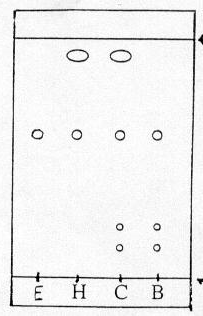 Partie 2 : Chromatographie sur couche mince	On se propose de vérifier la présence d'estragole dans la phase organique Obtenue précédemment, ainsi que dans les essences d'estragon et de basilic.Mode opératoireOn réalise 4 dépôts sur une plaque à gel de silice :Dépôt E : estragole purDépôt H : phase organique obtenue précédemmentDépôt C : essence d'estragon du commerceDépôt B : essence de basilic du commerceLa plaque est révélée avec une lampe émettant des radiations ultraviolettes. Le chromatogramme obtenu est représenté ci-contre.QuestionsCiter une autre méthode pour révéler un chromatogramme.………………………………………………………………………………………………………………………………………..………………………………………………………………………………………………………………………………………..Les espèces E, H, C et B sont-elles pures ? Pourquoi ?………………………………………………………………………………………………………………………………………..………………………………………………………………………………………………………………………………………..………………………………………………………………………………………………………………………………………..………………………………………………………………………………………………………………………………………..Calculer le rapport frontal pour le dépôt E. Calculer les rapports frontaux pour le dépôt H ?………………………………………………………………………………………………………………………………………..………………………………………………………………………………………………………………………………………..………………………………………………………………………………………………………………………………………..………………………………………………………………………………………………………………………………………..La phase organique contient-elle de l'estragole ? Pourquoi ?………………………………………………………………………………………………………………………………………..………………………………………………………………………………………………………………………………………..………………………………………………………………………………………………………………………………………..………………………………………………………………………………………………………………………………………..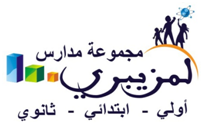 Tronc Commun ScientifiqueSection internationale du Baccalauréat MarocainSIBMPhysique ChimieContrôle Continu1er Semestre 2018/2019TC SIBM N° ………..Contrôle Continu N° 2Durée : 2 heuresSubstanceEstragoleDichloromethaneEthanolEauEau saléeDensité0,961,340,791,001,10Solubilité de l'estragoleTrès solubleTrès solublePeu solubleTrès peu soluble